Банкетное предложение за 2900 рублей на человекаСалаты:‒ Салат Цезарь с курицей/креветками ‒ 100г‒ Салат с рукколой и креветками  ‒ 100г‒ Салат Оливье с лососем или крабом  ‒ 100г‒ Салат из утинной грудки под устричным соусом  ‒ 100г‒ Ассорти из свежих овощей  ‒ 100г Холодные закуски:‒ Мясная дегустационная подборка (салями, копченая утка, парма) ‒ 50г‒ Сырная дегустационная тарелка (сулугуни, пармезан, дор блю) ‒ 50г‒ Рыбная дегустационное ассорти (палтус холодного копчения, лосось шеф- ‒посола, угорь копченый) ‒ 50г‒ Гигантские оливки  ‒ 20г Под водку: ‒ Малосольные огурчики  ‒ 50г‒ Филе норвежской сельди с красным луком  ‒ 50г‒ Маринованные грибочки  ‒ 50г‒ Ассорти домашних солений (черемша, чеснок, квашеная капуста, огурцы) ‒  50гГорячие закуски (на выбор):‒ Жульен из куриного филе с грибами в ржаной булочке  ‒ 150г‒ Запеченные мидии в сырном соусе  ‒ 100г‒ Ассорти итальянских брускетт  ‒ 100г‒ Куриные палочки с сырным соусом  ‒ 100гГорячие блюда (на выбор):‒ Медальоны из филе говядины на гриле  ‒ 170г‒ Медальоны из свиной вырезки на гриле со сливочным соусом ‒ 170г‒ Куриное филе на гриле/на пару в грибном соусе  ‒ 170г‒ Стейк из лосося с соусом тар-тар ‒ 170г‒ Корейка ягенка на кости с луковым мармеладом  ‒ 170гГарниры:‒ Картофель по-деревенски ‒ 150г‒ Сезонные овощи на гриле ‒ 100гХлеб:Хлебная корзина  ‒ 100гДесерты (на выбор):‒ Торт медовик ‒ 100г‒ Чизкейк оригинальный ‒ 100г‒ Мороженое  ‒ 100гНапитки:Морс ягодный  ‒ 500 млИтого на человека:1540 г блюд и 500 мл. напитков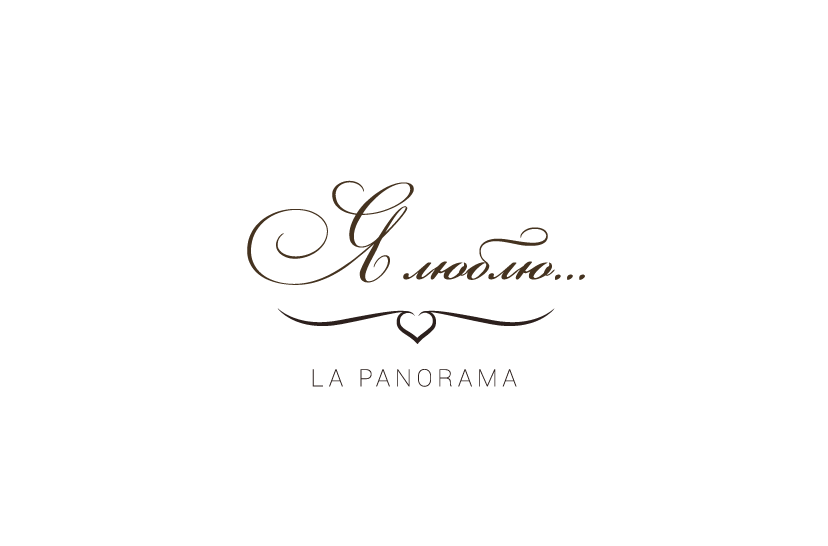 